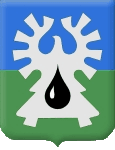 МУНИЦИПАЛЬНОЕ ОБРАЗОВАНИЕ ГОРОД УРАЙХанты-Мансийский автономный округ - ЮграАдминистрация ГОРОДА УРАЙПОСТАНОВЛЕНИЕот _____________                                                                                                       №_________О внесении изменений в административный регламент предоставления муниципальной услуги «Предоставление финансовой поддержки в форме субсидий сельскохозяйственным товаропроизводителям»В соответствии с Федеральным законом от 27.07.2010 №210-ФЗ «Об организации предоставления государственных и муниципальных услуг», постановлением администрации города Урай от 18.01.2013 №117 «Об утверждении порядка разработки и утверждения административных регламентов предоставления муниципальных услуг в муниципальном образовании городской округ город Урай в новой редакции», Уставом города Урай:Внести в административный регламент предоставления муниципальной услуги «Предоставление финансовой поддержки в форме субсидий сельскохозяйственным товаропроизводителям», утвержденный постановлением администрации города Урай от 22.03.2017 №652, изменения согласно приложению.2. Опубликовать постановление в газете «Знамя» и разместить на официальном сайте органов местного самоуправления города Урай в информационно - телекоммуникационной сети «Интернет».3. Контроль за выполнением постановления возложить на первого заместителя главы города Урай В.В.Гамузова.Глава города Урай									А.В. ИвановПриложение к постановлению	администрации города Урай	от_____________ № _______Изменения в административный регламент предоставления муниципальной услуги «Предоставление финансовой поддержки в форме субсидии сельскохозяйственным товаропроизводителям»1. В подпункте 4 пункта 2.2 слова «Комитет по управлению муниципальным имуществом администрации города Урай» заменить словами «Отдел по учету и отчетности администрации города Урай».2. Раздел 5 изложить  в следующей редакции: «5. Досудебный (внесудебный) порядок обжалования решений и действий (бездействия) органа, предоставляющего муниципальную услугу, многофункционального центра, организаций, указанных в части 1.1 статьи 16 Федерального закона от 27.07.2010 №210-ФЗ «Об организации предоставления государственных и муниципальных услуг», а также их должностных лиц, государственных или муниципальных служащих, работников5.1. Предметом досудебного (внесудебного) обжалования являются решения, действия (бездействие) органа, предоставляющего муниципальную услугу – администрации города, его должностных лиц, муниципальных служащих, многофункционального центра и его работников, организаций, указанных в части 1.1 статьи 16 Федерального закона от 27.07.2010 №210-ФЗ «Об организации предоставления государственных и муниципальных услуг» (далее – организации) или их работников.5.2. Жалоба подается в письменной форме или электронной форме:1) на решения и действия (бездействие) администрации города, ее должностных лиц, муниципальных служащих, решения и действия (бездействие) многофункциональный центр – в администрацию города на имя главы города Урай:а) по почте по адресу: 628285, Тюменская область, Ханты-Мансийский автономный округ - Югра, город Урай, микрорайон 2, дом 60;б) при личном приеме заявителя должностным лицом администрации города, в месте предоставления услуги (в месте, где заявитель подавал запрос на получение муниципальной услуги, нарушение порядка которой обжалуется, либо в месте, где заявителем получен результат указанной муниципальной услуги);в) через многофункциональный центр;г) с использованием информационно-технологической и коммуникационной инфраструктуры - по электронной почте по адресу: adm@uray.ru;д) посредством официального сайта органов местного самоуправления города Урай в информационно-телекоммуникационной системе сети «Интернет» по адресу (www.uray.ru), жалоба оставляется в подразделе «Жалобы граждан» раздела «Государственные и муниципальные услуги» - «Информация для граждан»;е) с использованием единого портала государственных и муниципальных услуг;ж) через систему досудебного обжалования;2) на решения и действия (бездействие) работника многофункционального центра - в многофункциональный центр на имя директора муниципального автономного учреждения «Многофункциональный центр предоставления государственных и муниципальных услуг»:а) по почте по адресу: 628285, Тюменская область, Ханты-Мансийский автономный округ - Югра, город Урай, микрорайон 3, дом 47;б) при личном приеме заявителя должностным лицом многофункционального центра;в) с использованием информационно-технологической и коммуникационной инфраструктуры - по электронной почте по адресу: priem@mfcuray.ru;г) посредством официального сайта многофункционального центра  в информационно-телекоммуникационной сети «Интернет» (www.mfcuray.ru);д) с использованием единого портала государственных и муниципальных услуг;е) через систему досудебного обжалования;3) на решения и действия (бездействие) работника организации - в организацию на имя руководителя данной организации:а) по почте;б) при личном приеме заявителя должностным лицом организации;в) с использованием информационно-технологической и коммуникационной инфраструктуры - по электронной почте;г) посредством официального сайта организации в информационно-телекоммуникационной сети «Интернет»;д) с использованием единого портала государственных и муниципальных услуг;е) через систему досудебного обжалования.5.3. В случае, если жалоба подается через представителя заявителя, также представляется документ, подтверждающий полномочия на осуществление действий от имени заявителя. В качестве документа, подтверждающего полномочия на осуществление действий от имени заявителя, представляется:а) оформленная в соответствии с законодательством Российской Федерации доверенность (для физических лиц);б) оформленная в соответствии с законодательством Российской Федерации доверенность, заверенная печатью заявителя (при наличии) и подписанная руководителем заявителя или уполномоченным этим руководителем лицом (для юридических лиц);в) копия решения о назначении или об избрании либо приказа о назначении физического лица на должность, в соответствии с которым такое физическое лицо обладает правом действовать от имени заявителя без доверенности.5.4. Время приема жалоб должно совпадать со временем предоставления муниципальных услуг.5.5. В случае, если заявитель представляет жалобу в письменной форме при личном приеме, заявитель представляет документ, удостоверяющий его личность в соответствии с законодательством Российской Федерации.5.6. При подаче жалобы в электронной форме документы, указанные в пункте 5.3 административного регламента, представляются в форме электронных документов в соответствии с законодательством Российской Федерации.5.7. Жалоба, поступившая в администрацию города, многофункциональный центр, организацию, подлежит регистрации не позднее следующего рабочего дня со дня ее поступления и рассмотрению в течение пятнадцати рабочих дней со дня ее регистрации, а в случае обжалования отказа органа, предоставляющего муниципальную услугу, многофункционального центра, организации в приеме документов у заявителя либо в исправлении допущенных опечаток и ошибок или в случае обжалования нарушения установленного срока таких исправлений - в течение пяти рабочих дней со дня ее регистрации (если более короткие сроки рассмотрения жалобы не установлены нормативными правовыми актами Российской Федерации, Ханты-Мансийского автономного округа - Югры, муниципального образования городской округ город Урай).5.8. В случае, если жалоба подана заявителем в орган местного самоуправления муниципального образования городской округ город Урай, многофункциональный центр или организацию, в компетенцию которого не входит рассмотрение и принятие решения по жалобе, в течение 3 рабочих дней со дня ее регистрации данный орган направляет жалобу надлежащему лицу, определенному в соответствии с пунктом 5.2 административного регламента, и в письменной форме информирует заявителя о перенаправлении жалобы.При этом срок рассмотрения жалобы исчисляется со дня регистрации жалобы лицом, в адрес которого была перенаправлена жалоба.5.9. Жалоба на решение и (или) действие (бездействие) администрации города, ее должностных лиц либо муниципальных служащих при осуществлении в отношении юридического лица и индивидуального предпринимателя, являющихся субъектами градостроительных отношений, процедур, включенных в исчерпывающие перечни процедур в сферах строительства, утвержденные Правительством Российской Федерации в соответствии с частью 2 статьи 6 Градостроительного кодекса Российской Федерации, может быть подана такими лицами в порядке, предусмотренном настоящим разделом, либо в порядке, установленном антимонопольным законодательством Российской Федерации, в антимонопольный орган.5.10. Глава города Урай, директор многофункционального центра, руководитель организации определяют уполномоченное должностное лицо, которое обеспечивает подготовку заключения по доводам и требованиям, содержащимся в поступившей жалобе.5.11. В случае установления в ходе или по результатам рассмотрения жалобы признаков состава административного правонарушения или признаков состава преступления должностное лицо, уполномоченное на рассмотрение жалоб, незамедлительно направляет соответствующие материалы в органы прокуратуры.5.12. По результатам рассмотрения жалобы принимается решение об удовлетворении жалобы либо об отказе в ее удовлетворении. При рассмотрении жалобы администрацией города указанное решение принимается в форме постановления администрации города Урай. Решение по итогам рассмотрения жалобы многофункциональным центром, организацией принимается в форме документа, установленного указанными лицами. При удовлетворении жалобы принимаются исчерпывающие меры по устранению выявленных нарушений, в том числе по отмене принятого решения, исправлению допущенных опечаток и ошибок в выданных в результате предоставления муниципальной услуги документах, возврату заявителю денежных средств, взимание которых не предусмотрено нормативными правовыми актами Российской Федерации, Ханты-Мансийского автономного округа - Югры, муниципального образования городской округ город Урай.5.13. Ответ по результатам рассмотрения жалобы за подписью руководителя лица, рассмотревшего жалобу, направляется заявителю не позднее дня, следующего за днем принятия решения, в письменной форме и по желанию заявителя в электронной форме. Заявитель вправе указать в жалобе способ направления ответа о результатах рассмотрения жалобы.5.14. В ответе по результатам рассмотрения жалобы указываются:а) наименование лица, рассмотревшего жалобу, должность, фамилия, имя, отчество (при наличии) его должностного лица, принявшего решение по жалобе;б) номер, дата, место принятия решения, включая сведения о должностном лице, решение или действие (бездействие) которого обжалуется;в) фамилия, имя, отчество (при наличии) или наименование заявителя;г) основания для принятия решения по жалобе;д) принятое по жалобе решение;е) в случае, если жалоба признана обоснованной, - сроки устранения выявленных нарушений, в том числе срок предоставления результата услуги;ж) сведения о порядке обжалования принятого по жалобе решения.5.15. Основания для принятия решения об отказе в удовлетворении жалобы:а) наличие вступившего в законную силу решения суда, арбитражного суда по жалобе о том же предмете и по тем же основаниям;б) подача жалобы лицом, полномочия которого не подтверждены в порядке, установленном законодательством Российской Федерации;в) наличие решения по жалобе, принятого ранее в соответствии с требованиями настоящего раздела в отношении того же заявителя и по тому же предмету жалобы.5.16. Жалоба оставляется без ответа в следующих случаях:а) наличие в жалобе нецензурных либо оскорбительных выражений, угроз жизни, здоровью и имуществу должностного лица, муниципального служащего или работника, а также членов его семьи;б) отсутствие возможности прочитать какую-либо часть текста жалобы, фамилию, имя, отчество (при наличии) и (или) почтовый адрес заявителя, указанные в жалобе.5.17. Заявитель имеет право на получение информации и документов, необходимых для обоснования требований и доводов, содержащихся в жалобе.Орган, предоставляющий муниципальную услугу, его должностные лица, муниципальные служащие, многофункциональный центр, организации и их работники обязаны предоставить заявителю возможность ознакомления с документами и материалами, непосредственно затрагивающими его права и свободы, если не имеется установленных федеральным законодательством ограничений на информацию, содержащуюся в этих документах, материалах.».